550 S Gear Avenue, Ste 35West Burlington, IA 52655March 21, 2024 Subject: Notice of Intent to Award - RFP WIOA Title I Adult and  Dislocated Worker Services.The Mississippi Valley Workforce Development Board (MVWDB) hereby gives Notice of Intent to Award to the following awardee: Equus Workforce solutions for WIOA Title I Adult and Dislocated Worker services. This Notice of Intent to Award is contingent upon the execution of a written contract and, as a  result, this notice does not constitute the formation of a contract between the MVWDB and the  successful bidder. If the apparent successful bidder fails to negotiate and deliver an executed  contract, the MVWDB, at their sole discretion, may cancel this notice of intent to award and award the contract to the next ranked bidder or withdraw the RFP. The MVWDB further reserves the right to cancel the award at any time prior to the written contract. Thank you to all the respondents for submitting an application. We appreciate your interest in  serving the needs of Iowans. Sincerely, 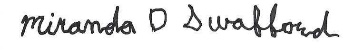 Miranda SwaffordExecutive DirectorMississippi Valley Workforce Development Board director@mississippivalleyworkforce.org1-844-967-5365 